Прейскурант цен на оказание платных образовательных услуг на 2019 год.В случае Вашей заинтересованности в получении услуг по проведению обучения по вышеуказанным курсам просим направить заявку на адрес электронной почты: katt-pk@yandex.ru с указанием данных и количества желающихобучиться. Техникум может предоставить Вам индивидуальные условия оплаты. Тел.: (843) 204-24-19.МИНИСТЕРСТВООБРАЗОВАНИЯ И НАУКИРЕСПУБЛИКИ ТАТАРСТАНГосударственное автономное профессиональное образовательное учреждение«КАЗАНСКИЙ АВТОТРАНСПОРТНЫЙ ТЕХНИКУМ ИМ. А.П. ОБЫДЕННОВА»Карбышева ул., д.64, г.Казань,420101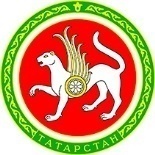 ТАТАРСТАН РЕСПУБЛИКАСЫМӘГАРИФ ҺӘМ ФӘНМИНИСТРЛЫГЫДәүләтавтономһөнәрибелемучреждениесе«А.П. ОБЫДЕННОВ ИСЕМЕНДӘГЕ КАЗАН АВТОТРАНСПОРТ ТЕХНИКУМЫ»Карбышевур., 64 нчейорт, Казан шәһәре,420101Тел.:  (843) 229-48-62, факс: 229-48-62,  e-mail: katt-kaz@yandex.ru, http://www.katt-kazan.ru№ п/пНаименование образовательной программыЧасыСтоимость услуг (руб.)1Профессиональная переподготовка согласно приказу №287 МинТранса РФ по программе «Организация перевозок и управление на автомобильном транспорте и городском наземном электрическом транспорте» с присвоением квалификации диспетчер26017 0002Профессиональная переподготовка согласно приказу №287 МинТранса РФ по программе «Техническое обслуживание и ремонт автомобильного транспорта» с присвоением квалификации  контролера технического состояния и обслуживания автотранспортных средств26017 0003Профессиональная переподготовка согласно приказу №287 МинТранса РФ по программе «Организация и обеспечение безопасности дорожного движения» с присвоением квалификации  специалиста ответственного за обеспечение безопасности дорожного движения26017 0004Повышение квалификации специалистов по организации перевозок автомобильным транспортом в пределах РФ323 6005Подготовка и переподготовка водителей по перевозке опасного груза:- базовый курс- специализированный курс по перевозке в цистернах- специализированный курс по перевозке веществ и изделий класса 1- специализированный курс по перевозке радиоактивных материалов класса 7281612123 5001 5001 0001 0006Профессиональная переподготовка согласно приказу №287 МинТранса РФ по программе обучения консультантов по вопросам безопасности перевозки опасных грузов автомобильным транспортом в области международных перевозок26820 0007Повышение квалификации консультантов по вопросам безопасности перевозки опасных грузов автомобильным транспортом в области международных перевозок7810 0008Ежегодное обучение водителей по безопасности дорожного движения202 0009Повышение квалификации автослесарей и водителей автомобилей, работающих на сжиженном и сжатом газе.403 60010Повышение квалификации работников, назначенных в качестве лиц, ответственных за обеспечение транспортной безопасности в субъекте транспортной инфраструктуры 405 50011Повышение квалификации работников, назначенных в качестве лиц ответственных за обеспечение транспортной безопасности на объекте транспортной инфраструктуры и (или) транспортном средстве203 00012Повышение квалификации работников субъекта транспортной инфраструктуры, подразделения транспортной безопасности, руководящих выполнением работ, непосредственно связанных  с обеспечение транспортной безопасности объекта транспортной инфраструктуры и (или) транспортного средства807 80013Повышение квалификации работников, осуществляющих досмотр, дополнительный досмотр, повторный досмотр, повторный досмотр в целях обеспечения транспортной безопасности807 80014Повышение квалификации работников, управляющих техническими средствами обеспечения транспортной безопасности807 80015Повышение квалификации иных работников субъекта транспортной инфраструктуры, подразделения транспортной безопасности, выполняющих работы, непосредственно связанные с обеспечением транспортной безопасности объекта транспортной инфраструктуры и (или) транспортного средства203 00016Подготовка водителей к управлению транспортными средствами категорий «А», «B», «C», «D», оборудованными устройствами для подачи специальных световых и звуковых сигналов364 00017Профессиональная переподготовка по программе: «Психолого-педагогические аспекты деятельности педагогических работников, осуществляющих подготовку водителей транспортных средств» с присвоением квалификации «Мастер производственного обучения вождению транспортных средств»254500018Профессиональная переподготовка по программе: «Психолого-педагогические аспекты деятельности педагогических работников, осуществляющих подготовку водителей транспортных средств» с присвоением квалификации «Преподаватель автошколы»254800019Повышение квалификации мастера производственного обучения вождению50200020Повышение квалификации преподавателей автошкол522000